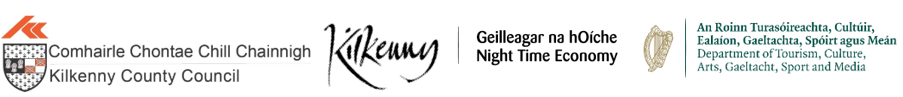 NIGHT TIME ECONOMY DIVERSIFICATION GRANT 2024 APPLICATION FORMCall 1 Closing date: 4pm, Friday 24th May 		Return completed applications to ntefund@kilkennycoco.ieName of Applicant: ______________________________________________________Organisation (if applicable) ________________________________________________Name and Title of contact person (for payment purposes):______________________________________________________________________Tel: ______________________________ E-Mail_______________________________Website: (if applicable) __________________________________________________Social media: (if applicable) _______________________________________________Address: ____________________________________________________________________________________________________________________________________APPLICANT DETAILS Event/Initiative Name and Type Title of initiative/event: (the name that your initiative/event will be advertised by) Summary of your project proposalPlease summarise in no more than three short points what you intend to do, how and why (max. 300 characters/approx. 50 words). 
Note: should your application be successful, this summary will be used in reports regarding who & what we have funded in 2024Type of Initiative: (e.g. Festival, Event etc)  Genre: (visual arts, literature, film, food, comedy, art, music etc) Target Audience: (Artists, Creatives, Children, Young Adults, Disability Groups, Older Audience, General public etc)What is the confirmed date (s) for your event/initiative in 2024: Project Merit (30%)How does the proposal address the intended objectives of the funding scheme?How does your proposed project support the growth and diversification of the night time economy?Overall Impact (30%)How does the proposed project address a compelling need, opportunity or demand in the local night time economy.What are the potential economic benefits of your proposed project, for example – impact on business turnover, the number of new customers/visitors created.Outline the need or demand for this project/initiative Estimated Economic Impact for Kilkenny: (based on realistic estimates/previous measurement)Estimated audience figures and how this is concluded: (based on realistic estimates/previous measurement)How will you monitor and evaluate your project?                                       Viability (25%)What is your experience and capacity to undertake the project and to what extent are the proposed budgets and project plans cost effective and realistic for the delivery of the intended project outcomesPlease outline the longer-term potential for their event/project or initiative.Who is the project lead? Who else will be involved in organising the project/event? (other team members, or partners)Please provide details of your experience in delivering projects of this natureWill a booking link be provided to monitor attendance?How will you advertise & promote your project? Please include links to project website Facebook page / Instagram etc if relevant Venue (full address, including Eircode)Date of event (s) Note: Call 1 will support events that take place between 9th June and 29th August 2024Time of events (s)End date (if more than one event): (Note: Call 1 projects must be completed by the 29th August)Please outline the longer-term potential for this event/project or initiative. Does this initiative align with any objective/action under the Kilkenny City Night Time Economy Action Plan 2024-2025Sustainability & Accessibility Focus (15%)Please indicate how support for your project will contribute to Kilkenny City’s vision for a diverse, sustainable and accessible night life.Please refer to the following policies:Kilkenny County Council Climate Action Plan 2024-2029Kilkenny County Council Disability & Inclusion Strategy 2023-2026https://groundprotection.ie/terratrak-plus/how-to-make-public-events-more-accessible/Failte Ireland Sustainable Festival and Events Guidehttps://www.failteireland.ie/Product-development/Festival-and-events.aspx  FundingFundingWhat is the estimated overall cost of the event/project?  € _______________How much are you requesting from Kilkenny County Council?   €________________How much match funding are you providing? (must be a minimum of 10%)  €______________Are you applying for funding from any other sources?       Yes _______No__________ If YES, please give detailSource:   ______________________________   Amount:  €____________                ______________________________   Amount:  € ____________Is this ‘other’ funding confirmed? if yes please include the letter / email confirming the funding If NO, please indicate how you intend to fund the balance of your costs?Source:  ______________________________     Amount:  €_____________               ______________________________     Amount:  € _____________What is the estimated overall cost of the event/project?  € _______________How much are you requesting from Kilkenny County Council?   €________________How much match funding are you providing? (must be a minimum of 10%)  €______________Are you applying for funding from any other sources?       Yes _______No__________ If YES, please give detailSource:   ______________________________   Amount:  €____________                ______________________________   Amount:  € ____________Is this ‘other’ funding confirmed? if yes please include the letter / email confirming the funding If NO, please indicate how you intend to fund the balance of your costs?Source:  ______________________________     Amount:  €_____________               ______________________________     Amount:  € _____________INCOME Please provide a detailed breakdown of all income sources, if any:(e.g. Grant funding, sponsorship, ticket sales other sources)INCOME Please provide a detailed breakdown of all income sources, if any:(e.g. Grant funding, sponsorship, ticket sales other sources)ITEM ESTIMATED INCOME (€)Total Estimated Income €PROJECT COSTS / EXPENDITUREPROJECT COSTS / EXPENDITUREPlease provide a detailed breakdown of costs that you wish to be funded under this scheme (Note section on eligible funding and itemise accordingly)  Please note that receipts (marked paid) are required when drawing down the grant funding. Cash payments to suppliers are not permitted.Please provide a detailed breakdown of costs that you wish to be funded under this scheme (Note section on eligible funding and itemise accordingly)  Please note that receipts (marked paid) are required when drawing down the grant funding. Cash payments to suppliers are not permitted.Element of Work /Programme/ ItemCost €€   ACKNOWLEDGEMENTRecognition must be given to Kilkenny County Council and the Department of Tourism, Culture, Arts, Gaeltacht, Sport and Media in all promotional material associated with the project/event. Relevant logos will be provided to projects which are awarded grants. Please state how your organisation proposes to publicly acknowledge these contributions to your project? _________________________________________________________________________________________________________________________________________________________________________________________________________________________________DISCLAIMERKilkenny County Council will not be liable in respect of any loss, damage or costs of any nature arising directly or indirectly from this application or the subject matter of the application. Kilkenny County Council, its servants or agents shall not at any time in any circumstances be held responsible or liable in relation to any matter whatsoever arising in connection with the development, planning, construction, operation, management and/or administration of individual projects. Copy of PL Insurance noting Kilkenny County Councils indemnity is attached herein. I/we have read the above terms and conditions and I certify that the information supplied here is a true and fair representation of this organisation’s position.Signed: -__________________________________ Date: ___________________________DATA PROTECTIONKilkenny County Council collects some personal data during the application and processing of this grant scheme, particularly, names, addresses and contact details (emails and telephone numbers). These details are necessary for the consideration and adjudication on the grants scheme. The grant applications are sometimes shared between relevant County Council Departments for the purpose of supporting the application and also to ensure that similar events are not double funded, to process payments and in relation to other festival/events funded by the Council. At all stages the personal data is handled in full accordance with the Data Protection Legislation. Your express consent is required, acknowledging that you understand that you may be submitting personal data. Please sign here by way of agreement. Signed: ________________________________ Date: _____________________________